Балқаш қаласы «№9  жалпы білім беретін мектебі» КММ «Біз 5 сыныпқа барамыз!» тренинг ақпараты 2023-2024 оқу жылы        Қыркүйек айында  5а,5б,5ә  сынып оқушыларымен, оқу жағдайына бейімделу кезеңінде психо-педагогикалық қолдау көрсету мақсатында «Біз 5 сыныпқа барамыз!» атты тренинг өткізілді.Тренинг барысында оқушылардың өзіне деген сенімділікті және батылдықты дамыту үшін «Ой қозғау», «Сөйлемді жалғастыр», «Тыныштық сәті» атты жатығулар орындалып,өз ойларын жеткізді. @uo_krg@#balgash_galasy_bilim_bolimi#ҚОББтәрбие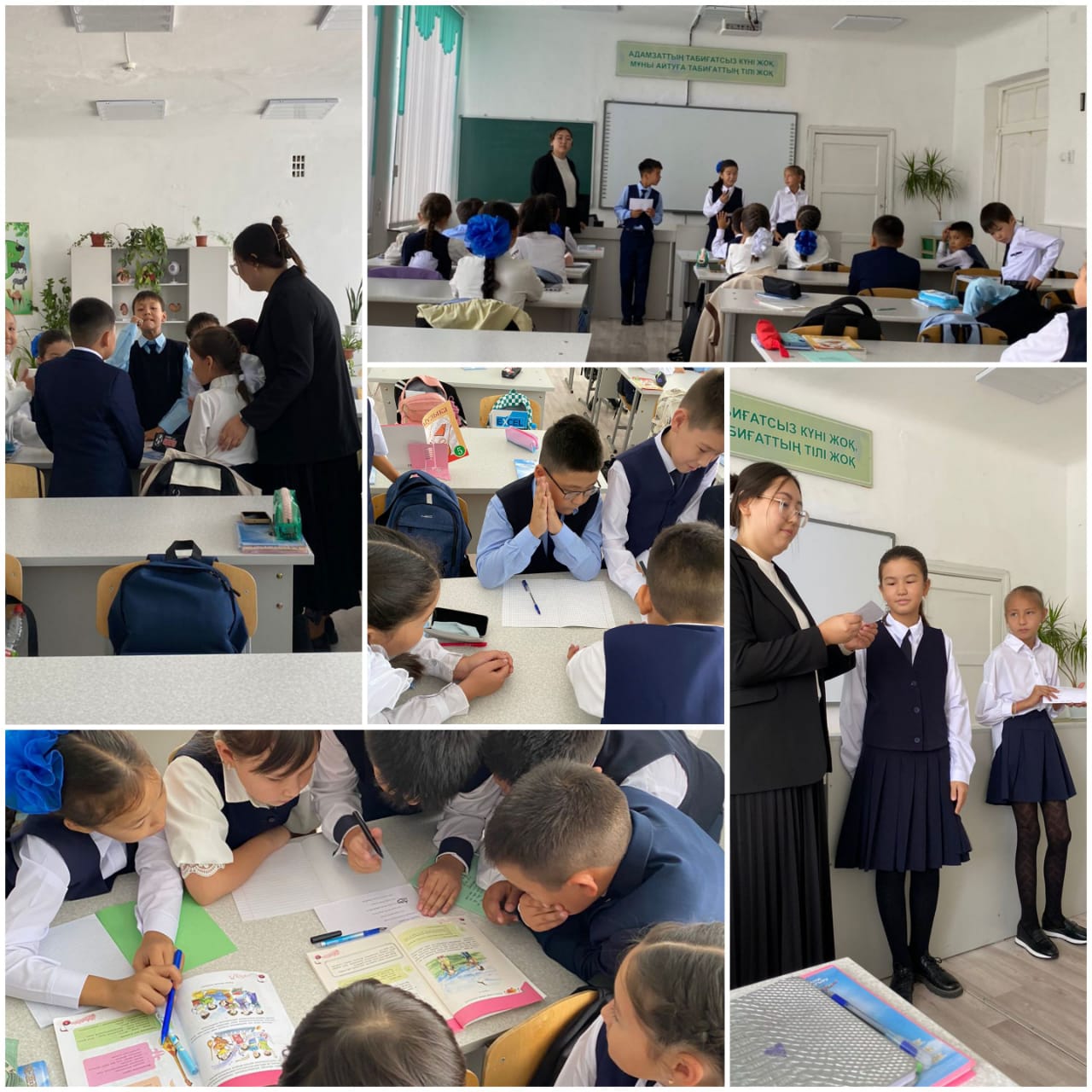 Педагог –психолог: Дулатова Т.Т   Нурланбекова А.ТБалхашская городская «Общеобразовательная школа №9» КММ«Мы идем в 5 класс!» обучение2023-2024 учебный год        В сентябре «Идём в 5 класс!» с целью оказания психолого-педагогической поддержки учащимся 5а, 5б, 5а классов в период адаптации к образовательной среде. В целях развития уверенности в себе и смелости учащиеся выполняли упражнения «Мышление», «Продолжить предложение», «Минута молчания» и высказывали свои мысли.@uo_krg@#balgash_galasy_bilim_bolimi#КОББтербиеПедагог-психолог: Дулатова Т.Т., Нурланбекова А.Т.